Meldebogen Jugend trainiert für OlympiaWinterfinale und Frühjahrsfinale 2023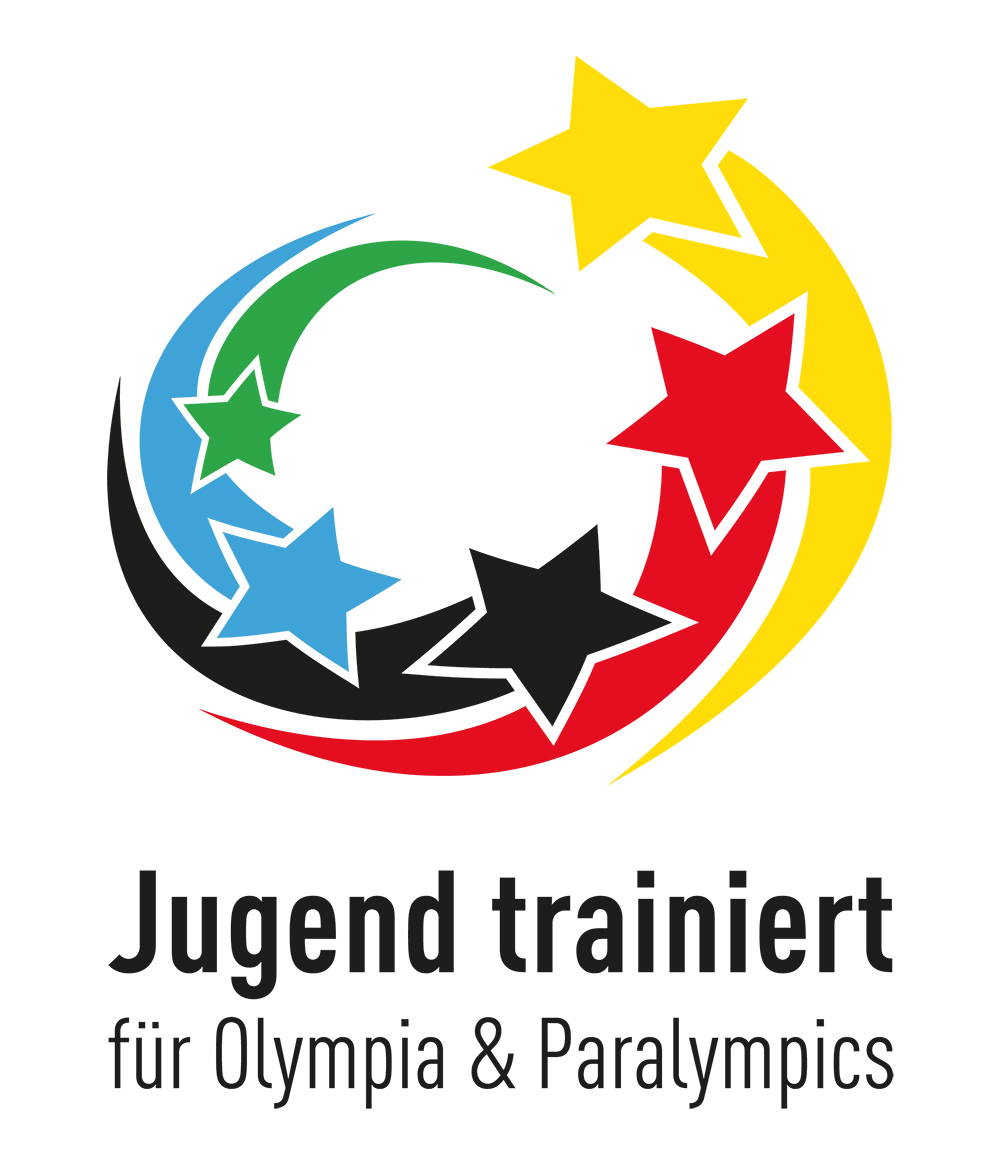 An die/denSchulsportbeauftragte/n in: __________________Jugend trainiert für Olympia (JTFO/JTFP)WK I – Wettbewerbe nur auf Kreisebene (bei entsprechender Nachfrage);*) Gemischte Mannschaften;**) Gemischte Mannschaften in WK IVMeldetermin: 15. September 2022Schule:Telefon:Fax:Name:Mail:Telefon:Fax:Datum:Unterschrift:WettkampfklasseWK IIWK IIWK IIIWK IIIWK IVWK IVWettkampfklasseMäJuMäJuMäJuWinterfinale:Skilanglauf **Frühjahrsfinale:Badminton *BasketballFloorball *GerätturnenHandballTischtennisVolleyball